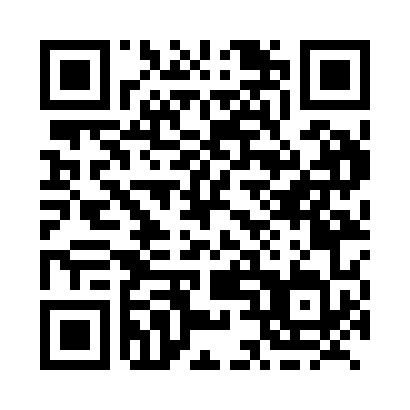 Prayer times for Sheslay, British Columbia, CanadaMon 1 Jul 2024 - Wed 31 Jul 2024High Latitude Method: Angle Based RulePrayer Calculation Method: Islamic Society of North AmericaAsar Calculation Method: HanafiPrayer times provided by https://www.salahtimes.comDateDayFajrSunriseDhuhrAsrMaghribIsha1Mon3:194:481:517:4510:5412:232Tue3:204:491:517:4410:5412:223Wed3:214:501:527:4410:5312:224Thu3:214:511:527:4410:5212:225Fri3:224:521:527:4410:5112:216Sat3:234:541:527:4310:5012:217Sun3:234:551:527:4310:4912:218Mon3:244:561:527:4210:4812:209Tue3:254:581:537:4210:4712:1910Wed3:264:591:537:4110:4612:1911Thu3:275:011:537:4110:4412:1812Fri3:275:021:537:4010:4312:1813Sat3:285:041:537:4010:4112:1714Sun3:295:061:537:3910:4012:1615Mon3:305:071:537:3810:3812:1616Tue3:315:091:537:3710:3712:1517Wed3:325:111:537:3710:3512:1418Thu3:335:131:547:3610:3312:1319Fri3:345:151:547:3510:3212:1220Sat3:355:161:547:3410:3012:1221Sun3:365:181:547:3310:2812:1122Mon3:375:201:547:3210:2612:1023Tue3:385:221:547:3110:2412:0924Wed3:395:241:547:3010:2212:0825Thu3:405:261:547:2910:2012:0726Fri3:415:281:547:2810:1812:0627Sat3:425:301:547:2710:1612:0528Sun3:435:321:547:2610:1412:0429Mon3:445:341:547:2410:1212:0230Tue3:455:361:547:2310:1012:0131Wed3:465:391:547:2210:0712:00